ГОСТ Р 54150-2010 Проволока из бронзы марки БрКМц3-1. Технические условияПРОВОЛОКА ИЗ БРОНЗЫ 
МАРКИ БрКМц3-1Технические условияПредисловиеЦели и принципы стандартизации в Российской Федерации установлены Федеральным законом от 27 декабря 2002 г. № 184-ФЗ «О техническом регулировании», а правила применения национальных стандартов Российской Федерации - ГОСТ Р 1.0-2004 «Стандартизация в Российской Федерации. Основные положения»Сведения о стандарте1 РАЗРАБОТАН Техническим комитетом по стандартизации ТК 106 «Цветметпрокат», Научно-исследовательским, проектным и конструкторским институтом сплавов и обработки цветных металлов Открытое акционерное общество «Институт Цветметобработка»2 ВНЕСЕН Техническим комитетом по стандартизации ТК 106 «Цветметпрокат»3 УТВЕРЖДЕН И ВВЕДЕН В ДЕЙСТВИЕ Приказом Федерального агентства по техническому регулированию и метрологии от 21 декабря 2010 г. № 905-ст4 ВВЕДЕН ВПЕРВЫЕИнформация об изменениях к настоящему стандарту публикуется в ежегодно издаваемом информационном указателе «Национальные стандарты», а текст изменений и поправок - в ежемесячно издаваемых информационных указателях «Национальные стандарты». В случае пересмотра (замены) или отмены настоящего стандарта соответствующее уведомление будет опубликовано в ежемесячно издаваемом информационном указателе «Национальные стандарты». Соответствующая информация, уведомление и тексты размещаются также в информационной системе общего пользования - на официальном сайте Федерального агентства по техническому регулированию и метрологии в сети ИнтернетСОДЕРЖАНИЕНАЦИОНАЛЬНЫЙ СТАНДАРТ РОССИЙСКОЙ ФЕДЕРАЦИИПРОВОЛОКА ИЗ БРОНЗЫ МАРКИ БрКМц3-1Технические условияWire from БрКМц3-1 bronze. 
SpecificationsДата введения - 2012-01-011 Область примененияНастоящий стандарт распространяется на проволоку круглого и квадратного сечений из бронзы марки БрКМц3-1, предназначенную для изготовления упругих элементов.2 Нормативные ссылкиВ настоящем стандарте использованы нормативные ссылки на следующие стандарты:ГОСТ 427-75 Линейки измерительные металлические. Технические условияГОСТ 1579-93 (ИСО 7801-84) Проволока. Метод испытания на перегибГОСТ 2789-73 Шероховатость поверхности. Параметры и характеристикиГОСТ 2991-85 Ящики дощатые неразборные для грузов массой до 500 кг. Общие технические условияГОСТ 3282-74 Проволока стальная низкоуглеродистая общего назначения. Технические условияГОСТ 3560-73 Лента стальная упаковочная. Технические условияГОСТ 4381-87 Микрометры рычажные. Общие технические условияГОСТ 6507-90 Микрометры. Технические условияГОСТ 8828-89 Бумага-основа и бумага двухслойная водонепроницаемая упаковочная. Технические условияГОСТ 9078-84 Поддоны плоские. Общие технические условияГОСТ 9557-87 Поддон плоский деревянный размером 800×1200 мм. Технические условияГОСТ 9569-2006 Бумага парафинированная. Технические условияГОСТ 10446-80 (ИСО 6892-84) Проволока. Метод испытания на растяжениеГОСТ 10447-93 Проволока. Метод испытания на навиваниеГОСТ 14192-96 Маркировка грузовГОСТ 15027.1-77 Бронзы безоловянные. Метод определения медиГОСТ 15027.2-77 Бронзы безоловянные. Методы определения алюминияГОСТ 15027.3-77 Бронзы безоловянные. Методы определения железаГОСТ 15027.4-77 Бронзы безоловянные. Методы определения марганцаГОСТ 15027.5-77 Бронзы безоловянные. Методы определения никеляГОСТ 15027.6-77 Бронзы безоловянные. Методы определения кремнияГОСТ 15027.7-77 Бронзы безоловянные. Методы определения свинцаГОСТ 15027.8-77 Бронзы безоловянные. Методы определения мышьякаГОСТ 15027.9-77 Бронзы безоловянные. Методы определения сурьмыГОСТ 15027.10-77 Бронзы безоловянные. Методы определения оловаГОСТ 15027.11-77 Бронзы безоловянные. Методы определения фосфораГОСТ 15027.12-77 Бронзы безоловянные. Методы определения цинкаГОСТ 15846-2002 Продукция, отправляемая в районы Крайнего Севера и приравненные к ним местности. Упаковка, маркировка, транспортирование и хранениеГОСТ 18175-78 Бронзы безоловянные, обрабатываемые давлением. МаркиГОСТ 20435-75 Контейнер универсальный металлический закрытый номинальной массой брутто 3,0 т.Технические условияГОСТ 21140-88 Тара. Система размеровГОСТ 21650-76 Средства скрепления тарно-штучных грузов в транспортных пакетах. Общие требованияГОСТ 22225-76 Контейнеры универсальные массой брутто 0,625 и 1,25 т. Технические условияГОСТ 24047-80 Полуфабрикаты из цветных металлов и их сплавов. Отбор проб для испытания на растяжениеГОСТ 24231-80 Цветные металлы и сплавы. Общие требования к отбору и подготовке проб для химического анализаГОСТ 24597-81 Пакеты тарно-штучных грузов. Основные параметры и размерыГОСТ 26663-85 Пакеты транспортные. Формирование с применением средств пакетирования. Общие технические требованияСТ СЭВ 543-77 Числа. Правила записи и округленияПримечание - При пользовании настоящим стандартом целесообразно проверить действие ссылочных стандартов в информационной системе общего пользования - на официальном сайте Федерального агентства по техническому регулированию и метрологии в сети Интернет или по ежегодно издаваемому информационному указателю «Национальные стандарты», который опубликован по состоянию на 1 января текущего года, и по соответствующим ежемесячно издаваемым информационным указателям, опубликованным в текущем году. Если ссылочный стандарт заменен (изменен), то при пользовании настоящим стандартом следует руководствоваться заменяющим (измененным) стандартом. Если ссылочный стандарт отменен без замены, то положение, в котором дана ссылка на него, применяется в части, не затрагивающей эту ссылку.3 Термины и определенияВ настоящем стандарте применены следующие термины с соответствующими определениями:3.1 проволока: Полуфабрикат с поперечным сечением постоянных размеров, изготовляемый прокаткой, прессованием или волочением.3.2 овальность (отклонение от круглой формы): Разность наибольшего и наименьшего значений диаметров, измеренных в одном поперечном сечении, перпендикулярном к оси проволоки.3.3 вмятина: Местное углубление различного размера и различной формы с пологими краями.3.4 раковина: Дефект в виде углубления на поверхности проката, имеющий вытянутую или точечную форму и беспорядочное расположение.3.5 трещина: Дефект поверхности, представляющий собой разрыв металла.3.6 расслоение: Нарушение сплошности металла, ориентированное вдоль направления деформации.3.7 риска: Продольные углубления или выступы на поверхности изделия различной длины в направлении деформации.3.8 забоина: Местное углубление с острыми краями.4 Сортамент4.1 Диаметр проволоки круглого сечения и предельные отклонения по диаметру должны соответствовать указанным в таблице 1.Таблица 1 В миллиметрах4.2 Площадь поперечного сечения и теоретическая масса 1000 м проволоки круглого сечения приведены в приложении А.4.3 Овальность проволоки не должна превышать половины предельного отклонения по диаметру.4.4 Диаметр проволоки квадратного сечения и предельные отклонения по диаметру должны соответствовать указанным в таблице 2.Таблица 2 В миллиметрах4.5 Площадь поперечного сечения и теоретическая масса 1000 м проволоки квадратного сечения приведены в приложении Б.4.6 По длине проволоку поставляют немерной длины в бухтах или на катушках.4.7 Масса проволоки в бухте (на катушке) должна соответствовать указанной в таблице 3.Таблица 3Условные обозначения проволоки проставляются по схеме: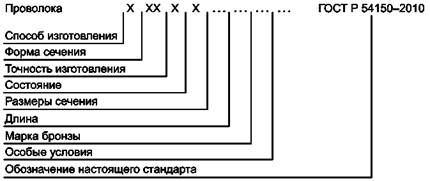 При этом используют следующие сокращения:Вместо отсутствующих данных ставится знак «X».Примеры условных обозначений проволоки:Проволока тянутая, круглого сечения, повышенной точности изготовления, твердая, диаметром 2,5 мм, немерной длины, из бронзы БрКМц3-1, в бухтах, по ГОСТ Р 54150-2010:Проволока ДКРПТ 2,5 НД БрКМц3-1 БТ ГОСТ Р 54150-2010Проволока тянутая, круглого сечения, нормальной точности изготовления, твердая, диаметром 0,15 мм, немерной длины, из бронзы БрКМц3-1, на катушках, по ГОСТ Р 54150-2010:Проволока ДКРНТ 0,15 НД БрКМц3-1 КТ ГОСТ Р 54150-2010Проволока тянутая, квадратного сечения, нормальной точности изготовления, твердая, диаметром 1,6 мм, немерной длины, из бронзы БрКМц3-1, в бухтах, по ГОСТ Р 54150-2010:Проволока ДКВНТ 1,6 НД БрКМц3-1 БТ ГОСТ Р 54150-20105 Технические требования5.1 Проволоку изготовляют в соответствии с требованиями настоящего стандарта по технологическому регламенту, утвержденному в установленном порядке.5.2 Проволоку изготовляют из бронзы марки БрКМц3-1 по ГОСТ 18175.5.3 Проволоку изготовляют холоднодеформированной (тянутой) в твердом (неотожженном состоянии).5.4 Поверхность проволоки должна быть гладкой, чистой, без плен, раковин, окалины и трещин, свободной от загрязнений, затрудняющих ее осмотр.На поверхности проволоки допускаются незначительные следы технологической смазки, а также раковины, риски, вмятины, следы протяжек, забоины и другие поверхностные дефекты, не выводящие проволоку при контрольной зачистке за предельные отклонения по диаметру.Общая длина дефектных участков не должна превышать 30 мм на 1 м длины.5.5 Шероховатость поверхности проволоки не должна быть более 0,63 мкм по ГОСТ 2789.5.6 Механические свойства проволоки должны соответствовать требованиям, указанным в таблице 4.Таблица 4 - Механические свойства проволоки5.7 Излом проволоки должен быть однородным, без посторонних включений, расслоений, раковин, пустот и других дефектов.5.8 Проволока должна выдерживать пробу на навивание.Проволока круглого сечения должна выдерживать навивание десяти витков на цилиндрический стержень диаметром, равным двойному диаметру проволоки, но не менее 1 мм. Проволока квадратного сечения должна выдерживать навивание десяти витков на цилиндрический стержень диаметром, равным тройному диаметру проволоки. При навивании проволока не должна давать трещин, расслоений, надрывов и изломов.6 Правила приемки6.1 Проволоку принимают партиями. Партия должна состоять из проволоки одного сечения, диаметра, одной точности изготовления и должна быть оформлена одним документом о качестве, содержащим:- товарный знак или наименование и товарный знак предприятия-изготовителя;- наименование страны-изготовителя;- юридический адрес изготовителя и/или продавца;- условное обозначение проволоки;- результаты испытаний (по требованию потребителя);- номер партии;- массу нетто партии.Масса партии должна быть не более 1000 кг.6.2 Контролю размеров и качества поверхности подвергают каждую бухту или катушку проволоки от партии.6.3 Для контроля механических свойств и излома, а также для испытаний на перегиб и навивание отбирают три бухты или катушки проволоки от партии.Контролю на излом подвергают проволоку диаметром не менее 2,0 мм. Контролю на перегиб подвергают проволоку диаметром от 0,8 до 6,0 мм включительно.6.4 Для определения химического состава отбирают две бухты или катушки проволоки от партии.У изготовителя допускается химический состав контролировать на пробах от расплавленного металла.6.5 При получении неудовлетворительных результатов испытаний хотя бы по одному из показателей, указанных в 6.2 - 6.4, по нему проводят повторное испытание на удвоенной выборке, взятой от той же партии. Результаты повторных испытаний распространяют на всю партию.7 Методы контроля и испытаний7.1 Качество поверхности проволоки проверяют осмотром без применения увеличительных приборов.7.2 Диаметр проволоки измеряют на каждой бухте или катушке проволоки микрометрами по ГОСТ 4381 и ГОСТ 6507 или другими приборами, обеспечивающими необходимую точность измерения.Измерение диаметра проволоки проводят в двух взаимно перпендикулярных направлениях в любых местах на расстоянии не менее 15 мм от концов проволоки в бухте или на катушке. Длину отрезка проволоки измеряют линейкой по ГОСТ 427 или другими приборами, обеспечивающими необходимую точность измерения.При возникновении разногласий в определении диаметра и длины отрезка проволоки измерения проводят микрометрами по ГОСТ 4381, ГОСТ 6507 и линейкой по ГОСТ 427.7.3 Для контроля механических свойств от каждой бухты или катушки проволоки, отобранных для испытания, отбирают по одному образцу.7.4 Испытание проволоки на растяжение (временное сопротивление) проводят по ГОСТ 10446 на образцах с расчетной длиной 100 мм. Отбор образцов проводят по ГОСТ 24047.7.5 Для контроля излома проволоку надрезают на глубину не более одной трети ее диаметра и отламывают по надрезу. Осмотр излома проводят без применения увеличительных приборов.7.6 Испытание проволоки на перегиб проводят по ГОСТ 1579.7.7 Испытание проволоки на навивание проводят по ГОСТ 10447.7.8 Для анализа химического состава от каждого отобранного отрезка проволоки вырезают по одному образцу. Отбор проб для анализа химического состава проводят по ГОСТ 24231.Анализ химического состава проводят по ГОСТ 15027.1 - 15027.12.Допускается на предприятии-изготовителе отбор проб проводить от расплавленного металла.Допускается проводить химический анализ другими методами, не уступающими по точности указанным. При возникновении разногласий в оценке химического состава анализ проводят по ГОСТ 15027.1 - 15027.12.7.9 Результаты измерений округляют по правилам округления, установленным в СТ СЭВ 543.8 Упаковка, маркировка, транспортирование и хранение8.1 Проволока должна быть намотана в бухты или на катушки правильными неперепутанными рядами, без резких изгибов. Расстояние между верхним рядом проволоки и краем щеки катушки должно быть не менее 3 мм.Концы проволоки должны быть прочно закреплены с обеспечением свободного нахождения внешнего конца и свободного разматывания проволоки.Каждая бухта или катушка должна состоять из одного отрезка проволоки, без сростков, скруток и узлов.8.2 Проволоку круглого сечения диаметром менее 0,50 мм наматывают на пластмассовые катушки, диаметром 0,50 мм и более - в бухты. Проволоку квадратного сечения наматывают в бухты.8.3 Каждая бухта должна быть перевязана проволокой диаметром не менее 1,0 мм по ГОСТ 3282 или синтетической лентой по техническим документам в двух местах симметрично, со скруткой концов проволоки не менее трех витков.Масса бухт должна быть не более 80 кг.8.4 К каждой бухте должен быть прикреплен ярлык, а на каждую катушку должна быть наклеена этикетка с указанием:- товарного знака или наименования и товарного знака предприятия-изготовителя;- наименования страны-изготовителя;- условного обозначения проволоки;- номера партии;- штампа технического контроля.8.5 Бухты или катушки проволоки диаметром 1 мм и менее должны быть упакованы в плотные деревянные ящики типов I, II-1, III-1 по ГОСТ 2991, выстланные одним или двумя слоями бумаги марки БП-6 или БП-5 по ГОСТ 9569 или бумаги любой марки по ГОСТ 8828. Бухты и катушки проволоки диаметром более 1 мм должны быть обернуты синтетическим или нетканым материалом по техническим документам, обеспечивающим сохранность качества проволоки, и обвязаны не менее чем в двух местах (симметрично) проволокой по ГОСТ 3282 с бумажной прокладкой в местах перевязки. Размеры ящиков - по ГОСТ 21140.8.6 Укрупнение грузовых мест в транспортные пакеты проводят в соответствии с требованиями ГОСТ 26663. Средства скрепления в транспортных пакетах - по ГОСТ 21650. Габаритные размеры пакетов - по ГОСТ 24597.Пакетирование проводят на поддонах по ГОСТ 9557 или ГОСТ 9078 или без поддонов с использованием брусков высотой не менее 50 мм с обвязкой в продольном и поперечном направлениях стальной проволокой диаметром не менее 3,0 мм по ГОСТ 3282 или стальной лентой размером не менее 0,3×16 мм по ГОСТ 3560. Скрепление концов: проволоки - скруткой не менее пяти витков, ленты - в замок.Масса грузового места не должна превышать 1250 кг.8.7 Бухты проволоки диаметром 0,80 мм и менее допускается транспортировать в универсальных контейнерах по ГОСТ 20435 или ГОСТ 22225 без упаковки в ящики. Каждая бухта проволоки при этом должна быть обернута во влагонепроницаемую бумагу по ГОСТ 8828 или ГОСТ 9569.Бухты проволоки диаметром более 0,80 мм допускается транспортировать в универсальных контейнерах по ГОСТ 20435 или ГОСТ 22225 без упаковки в упаковочные материалы.При транспортировании в контейнерах бухты проволоки должны быть уложены и укреплены таким образом, чтобы исключалась возможность их перемещения в контейнере. Кроме того, бухты должны быть защищены от коррозии, загрязнений и механических повреждений.8.8 Допускается применять другие виды упаковочных материалов, не уступающие по прочности перечисленным выше, а также другие виды и способы упаковки, обеспечивающие сохранность качества проволоки.8.9 В каждый ящик или контейнер должен быть вложен упаковочный лист, содержащий:- товарный знак или наименование и товарный знак предприятия-изготовителя;- наименование страны-изготовителя;- условное обозначение проволоки;- номер партии;- массу нетто;- массу брутто;- номер упаковщика.8.10 Транспортная маркировка - по ГОСТ 14192 с нанесением манипуляционного знака «Беречь от влаги».8.11 Проволоку транспортируют всеми видами транспорта в крытых транспортных средствах в соответствии с правилами перевозки грузов, действующими на транспорте данного вида.8.12 Упаковывание проволоки, отправляемой в районы Крайнего Севера и приравненные к ним местности, - по ГОСТ 15846 по группе «Металлы и металлические изделия».8.13 Проволока должна храниться в крытых помещениях. При хранении и транспортировании проволока должна быть защищена от механических повреждений, воздействия влаги и активных химических веществ.9 Гарантии изготовителя9.1 Изготовитель гарантирует соответствие проволоки требованиям настоящего стандарта при соблюдении потребителем правил транспортирования и хранения.9.2 Гарантийный срок хранения проволоки - 6 месяцев со дня изготовления.9.3 По истечении гарантийного срока хранения проволока перед применением должна быть проверена на соответствие требованиям настоящего стандарта и при соответствии может быть использована потребителем по назначению.Приложение А 
(справочное) Площадь поперечного сечения и теоретическая масса 1000 м проволоки 
круглого сеченияПриложение Б 
(справочное)Площадь поперечного сечения и теоретическая масса 1000 м проволоки 
квадратного сеченияКлючевые слова: проволока, поперечное сечение, точность изготовления, номинальный диаметр, марки, химический состав, скручивание, механические свойства, излом, навивание1 Область применения2 Нормативные ссылки3 Термины и определения4 Сортамент5 Технические требования6 Правила приемки7 Методы контроля и испытаний8 Упаковка, маркировка, транспортирование и хранение9 Гарантии изготовителяПриложение А (справочное) Площадь поперечного сечения и теоретическая масса 1000 м проволоки круглого сеченияПриложение Б (справочное) Площадь поперечного сечения и теоретическая масса 1000 м проволоки квадратного сеченияДиаметр проволоки круглого сеченияПредельное отклонение по диаметру проволоки при точности изготовленияПредельное отклонение по диаметру проволоки при точности изготовленияДиаметр проволоки круглого сечениянормальнойповышеннойОт 0,10 до 0,30 включ.-0,020-0,010От 0,35 до 0,60 включ.-0,025-0,015От 0,65 до 0,95 включ.-0,030-От 1,0 до 1,8 включ.-0,040-От 2,0 до 3,0 включ.-0,055-0,040От 3,2 до 4,5 включ.-0,060-0,048От 4,8 до 6,0 включ.-0,070-0,0486,5-0,070-0,058От 7,0 до 9,5 включ.-0,090-0,05810,0-0,090-0,070Номинальный диаметр или расстояние между параллельными гранямиПредельное отклонение0,60-0,0400,8-0,0401,0-0,0401,2-0,0451,4-0,0451,6-0,0452,0-0,0452,5-0,0553,0-0,0553,5-0,060Примечание - За диаметр проволоки квадратного сечения принимают диаметр вписанной окружности, т.е. расстояние между параллельными гранями проволоки.Примечание - За диаметр проволоки квадратного сечения принимают диаметр вписанной окружности, т.е. расстояние между параллельными гранями проволоки.Диаметр проволоки, ммМасса проволоки в бухте (на катушке), кг, не менее0,10 - 0,20,10,25 - 0,450,30,50 - 1,01,01,1 - 1,83,02,0 - 10,05,0способ изготовления:холоднодеформированная (тянутая) - Д;форма сечения:круглая - КР,квадратная - KB;точность изготовления:нормальная - Н,повышенная - П;состояние:твердая - Т;длина:немерная - НД;особые условия:проволока в бухтах - БТ;проволока на катушках - КТ.Номинальный диаметр или расстояние между параллельными гранями, ммВременное сопротивление σв, МПа (кгс/мм2), не менееОтносительное удлинение после разрыва δ10, %, не менееОт 0,1 до 1,0 включ.880 (90)-От 1,1 до 2,6 включ.880 (90)0,5От 2,8 до 4,2 включ.830 (85)1,0От 4,5 до 8,0 включ.810 (83)1,5От 8,5 до 10,0 включ.760 (78)2,0Диаметр проволоки, ммПлощадь поперечного сечения, мм2Теоретическая масса 1000 м проволоки, кгДиаметр проволоки, ммПлощадь поперечного сечения, мм2Теоретическая масса 1000 м проволоки, кг0,100,07850,0661,82,544721,5540,120,011310,0962,03,141626,6090,150,017670,1502,23,801332,1970,180,025450,2162,34,154835,1910,200,031420,2662,44,523938,3170,250,049090,4162,54,908741,5770,300,070690,5992,65,309344,9700,350,096210,8152,86,157552,1540,400,12571,0653,07,068659,8710,450,15901,3473,28,042568,1200,500,19631,6633,59,621181,4910,550,23762,0123,811,351196,0590,600,28272,3944,012,5664106,4370,650,33182,8104,213,8544117,3470,700,38483,2594,515,9043134,7090,750,44183,7424,818,0956153,2700,800,50274,2585,019,6350166,3080,850,56744,8065,523,7583201,2320,900,63625,3896,028,2743239,4830,950,70886,0046,533,1831281,0611,00,78546,6527,038,4845325,9641,10,95088,0497,544,1786374,1931,21,13109,5808,050,2655425,7491,31,327311,2428,556,7450480,6301,41,539413,0399,063,6173538,8391,51,767214,9689,570,8822600,3721,62,010617,03010,078,5398665,2321,72,269819,225Примечание - При вычислении теоретической массы плотность бронзы принята равной 8,47 г/см3.Примечание - При вычислении теоретической массы плотность бронзы принята равной 8,47 г/см3.Примечание - При вычислении теоретической массы плотность бронзы принята равной 8,47 г/см3.Примечание - При вычислении теоретической массы плотность бронзы принята равной 8,47 г/см3.Примечание - При вычислении теоретической массы плотность бронзы принята равной 8,47 г/см3.Примечание - При вычислении теоретической массы плотность бронзы принята равной 8,47 г/см3.Номинальный диаметр или расстояние между параллельными гранями, ммПлощадь поперечного сечения, мм2Теоретическая масса 1000 м проволоки, кг0,60,363,04920,80,645,42081,01,008,47001,21,4412,19681,41,9616,60121,62,5621,68322,04,0033,88002,56,2552,93753,09,0076,23003,512,25103,7575Примечание - При вычислении теоретической массы плотность бронзы принята равной 8,47 г/см3.Примечание - При вычислении теоретической массы плотность бронзы принята равной 8,47 г/см3.Примечание - При вычислении теоретической массы плотность бронзы принята равной 8,47 г/см3.